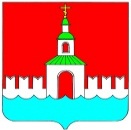 АДМИНИСТРАЦИЯ ЮРЬЕВЕЦКОГО  МУНИЦИПАЛЬНОГО РАЙОНА ИВАНОВСКОЙ  ОБЛАСТИПОСТАНОВЛЕНИЕот  22. 09.2015 г. № 284г.ЮрьевецО внесении изменений в Постановление от 07.02.2014г. № 61 «Об упорядочении  размера платы, взимаемой с родителей (законных представителей) за присмотр и уход за детьми в муниципальных образовательных организациях Юрьевецкого муниципального района, реализующих образовательную  программу дошкольного образования (в редакции Постановлений администрации Юрьевецкого муниципального района от 16.06.2014 № 360, от 06.10.2014 № 593,от 20.02.2015 № 98)На основании ст. 65 п.2, ст. 78 п. 2 Федерального закона от 29.12.2012 № 273-ФЗ «Об образовании в Российской Федерации», ст.8 Федерального закона от 19.02.1993г.  № 4528-1 «О беженцах»ПОСТАНОВЛЯЕТ:Внести в Постановление от 07.02.2014г. № 61 «Об упорядочении  размера платы, взимаемой с родителей (законных представителей) за присмотр и уход за детьми в муниципальных образовательных организациях Юрьевецкого муниципального района, реализующих образовательную  программу дошкольного образования (в редакции Постановлений администрации Юрьевецкого муниципального района от 16.06.2014 № 360, от 06.10.2014, от 20.02.2015 № 98) следующие изменения:1.1. Пункт 3.3 отменить.Настоящее постановление вступает в силу с момента подписания и распространяет свое действие на правоотношения возникшие с 01.10.2015г.Контроль за выполнением   постановления возложить на первого заместителя главы администрации Юрьевецкого муниципального района, руководителя комплекса развития инфраструктуры и социальной сферы Ю.И. Тимошенко.Временно исполняющий обязанности Главы Юрьевецкого муниципального района			                              	Д.А. Круглов